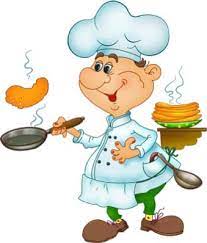 Főzőverseny avagy „ konyhai ki mit tud „Időpontja: 2023. 07. 01. (szombat) 10:00-12:00.Helyszín: A Kastélyparkban Pinnye Község Önkormányzata versenyre hívja a főzni tudó és szerető nőket, férfiakat, családokat, csapatokat!A főzéshez szükséges kellékeket (pl. bogrács, alapanyagok, stb) a versenyzőknek kell biztosítania, a helyszínt és a tűzifát az Önkormányzat biztosítja.Az Önkormányzat anyagi támogatást biztosít az alapanyagokra a jelentkezők számának függvényében.Az elkészített ételeket zsűri bírálja, és díjazza.Jelentkezni a Hivatalban: Június 12-ig lehet az elkészítendő étel nevének és mennyiségének megjelölésével.Mindenkit szeretettel hívunk és várunk!Pinnye Község Önkormányzata